Изх.№51/25.05.2018г.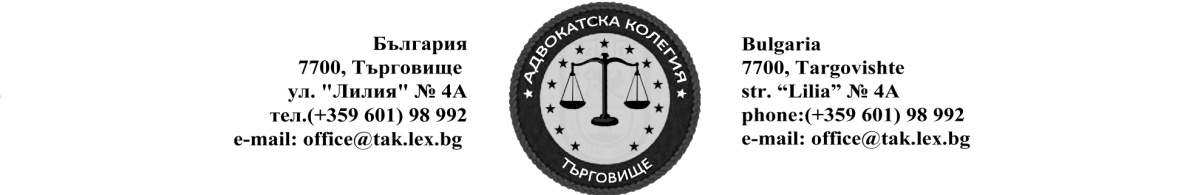 Адвокатска колегия – ТърговищеОт дата: 04.06.2018г. До дата 10.06.2018г.От дата: 04.06.2018г. До дата 10.06.2018г.АдвокатМоб Тел.Николай  Панайотов Савов0898620085Николай Петров Солаков0897928431От дата: 18.06.2018г. До дата 24. 06..2018г.От дата: 18.06.2018г. До дата 24. 06..2018г.АдвокатМоб Тел.Румяна Кирилова Моллова0888303436Руси Ленинов Русев0888983021Председател: адв.И.ИвановПредседател: адв.И.Иванов